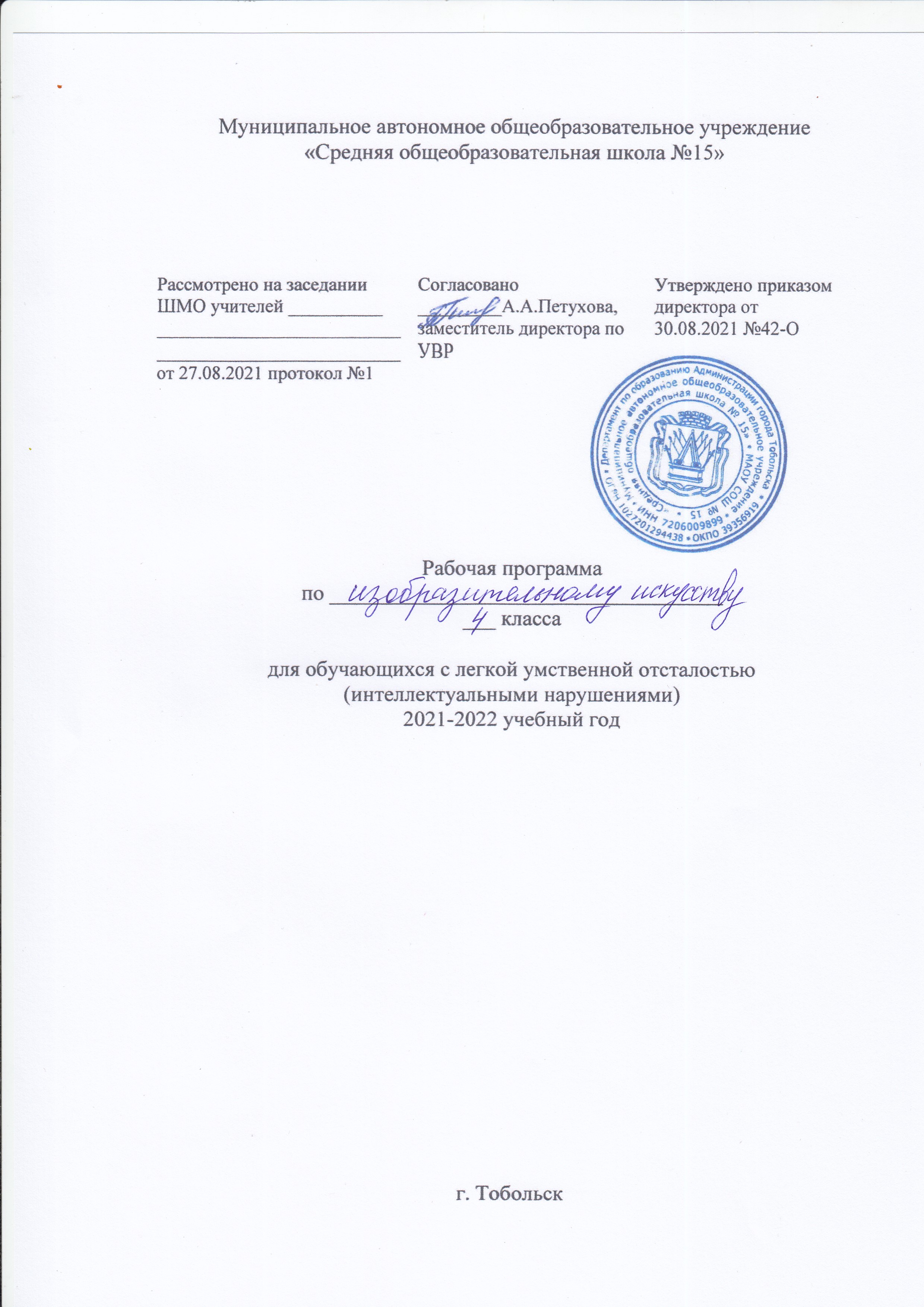 1. ПОЯСНИТЕЛЬНАЯ ЗАПИСКА.Адаптированная рабочая программа по изобразительному искусству  рассчитана на обучающихся с задержкой психического развития (ЗПР, вариант7.1) для 4 класса  и составлена в соответствии:1) с требованиями Федерального государственного образовательного стандарта начального общего образования к структуре основной образовательной программы (утвержденного приказом Министерства образования и науки РФ от 6 октября 2009г. №373);2) Федеральным законом Российской Федерации от 29 декабря 2012 года N 273-ФЗ "Об образовании в Российской Федерации" (статьи 42, 55, 59, 79);3) Примерной основной образовательной программой начального общего образования (одобренной решением федерального учебно-методического объединения по общему образованию (протокол от 8 апреля 2015 г. № 1/15, в редакции протокола № 3/15 от 28.10.2015 федерального учебно-методического объединения по общему образованию); 4) Федеральным государственным образовательным стандартом начального общего образования обучающихся с ограниченными возможностями здоровья (утвержденным Приказом Министерства образования и науки РФ от 19 декабря 2014г. №1598); 5) примерной адаптированной основной общеобразовательной программой начального общего образования обучающихся с задержкой психического развития (Вариант 7.1); 6) Письмом департамента общего образования Министерства образования и науки Российской Федерации от 16 августа 2010 г. №03-48 «О рекомендации к использованию примерной основной образовательной программы начального общего образования»;7) Письмом Минобрнауки России от 28.10.2015 № 08 – 176 «О рабочих программах учебных предметов»;8) Законом Республики Мордовия «Об образовании в Республике Мордовия» от 08 августа 2013 г. № 53-З;9)  рекомендательным письмом МО РМ от 12.04.2010 №1718;10) СанПиН 2.4.2.3286-15 «Санитарно-эпидемиологические требования к условиям и организации обучения и воспитания в организациях, осуществляющих образовательную деятельность по адаптированным основным общеобразовательным программамдля обучающихся с ограниченными возможностями здоровья» (Зарегистрировано в Минюсте России 14.08.2015 N 38528) (Далее - СанПиН 2.4.2.3286-15);11) Концепцией духовно-нравственного развития и воспитания личности гражданина России,; 12) Программой четырехлетней начальной школы по изобразительному искусству. Автор: Неменский Б.Н.  - М.: Просвещение.Рабочая программа разработана с учетом изменений  ФГОС НОО, утвержденных следующими приказами:-приказ Минобрнауки России от 26 ноября 2010 г. № 1241;-приказ Минобрнауки России от 22 сентября 2011 г. № 2357;-приказ Минобрнауки России от 18 декабря 2012 г. №1060;-приказ Минобрнауки России от 29 декабря 2014 г. №1643;-приказ Минобрнауки России от 18 мая 2015 г. № 507;-приказ Минобрнауки России от 31 декабря 2015 г. № 1576.             С целью реализации права на образование детей с ЗПР с учетом их возможностей здоровья и психофизических особенностей, обучение и коррекция развития таких детей, обучающихся в обычном классе ОУ общего типа, осуществляется по образовательным программам, разработанным на базе основных общеобразовательных программ. К детям с ОВЗ осуществляется индивидуальный подход с учетом их психофизических особенностей, так как эти дети обучаются в одном классе с детьми, не имеющими нарушения развития на основании Письма Министерства образования и науки Российской Федерации от 11 марта 2016 г. №ВК-452/07 о введении ФГОС ОВ2. ОБЩАЯ ХАРАКТЕРИСТИКА КУРСА.Содержание рабочей программы направлено на реализацию приоритетных направлений художественного образования: приобщение к искусству как духовному опыту поколений, овладение способами художественной деятельности, развитие индивидуальности, дарования и творческих способностей ребенка. Цель учебного предмета «Изобразительное искусство» в общеобразовательной школе - формирование художественной культуры учащихся как неотъемлемой части культуры духовной, т. е. культуры миро отношений, выработанных поколения.Эти ценности как высшие ценности человеческой цивилизации, накапливаемые искусством, должны быть средством очеловечения, формирования нравственно-эстетической отзывчивости на прекрасное и безобразное в жизни и искусстве, зоркости души ребенка.Программа создана на основе развития традиций российского художественного образования, внедрения современных инновационных методов и на основе современного понимания требований к результатам обучения. Программа является результатом целостного комплексного проекта, разрабатываемого на основе системной исследовательской и экспериментальной работы. Смысловая и логическая последовательность программы обеспечивает целостность учебного процесса и преемственность этапов обучения.Художественно-эстетическое развитие учащегося рассматривается как важное условие социализации личности, как способ его вхождения в мир человеческой культуры и в то же время как способ самопознания и самоидентификации. Художественное развитие осуществляется в практической, деятельностной форме в процессе художественного творчества каждого ребенка. Цели художественного образования состоят в развитии эмоционально-нравственного потенциала ребенка, его души средствами приобщения к художественной культуре как форме духовно-нравственного поиска человечества. Содержание программы учитывает возрастание роли визуального образа как средства познания и коммуникации в современных условиях.Культуросозидающая роль программы состоит также в воспитании гражданственности и патриотизма. Эта задача  не ограничивает связи с культурой разных стран мира. Россия — часть многообразного и целостного мира. Ребенок шаг за шагом открывает многообразие культур разных народов и ценностные связи, объединяющие всех людей планеты.Связи искусства с жизнью человека, роль искусства в повседневном его бытии, в жизни общества, значение искусства в развитии каждого ребенка — главный смысловой стержень программы.Изобразительное искусство как школьная дисциплина имеет интегративный характер, так как она включает в себя основы разных видов визуально-пространственных искусств: живопись, графику, скульптуру, дизайн, архитектуру, народное и декоративно прикладное искусство, изображение в зрелищных и экранных искусствах. Они изучаются в контексте взаимодействия с другими, то есть временными и синтетическими, искусствами.Систематизирующим методом является выделение трех основных видов художественной деятельности для визуальных пространственных искусств:— изобразительная художественная деятельность;— декоративная художественная деятельность;— конструктивная художественная деятельность.Три способа художественного освоения действительности — изобразительный, декоративный и конструктивный — в начальной школе выступают для детей в качестве хорошо им понятных, интересных и доступных видов художественной деятельности: изображение, украшение, постройка. Постоянное практическое участие школьников в этих трех видах деятельности позволяет систематически приобщать их к миру искусства.При выделении видов художественной деятельности очень важной является задача показать разницу их социальных функций: изображение - это художественное познание мира, выражение своего к нему отношения, эстетического переживания его; конструктивная деятельность - это создание предметно-пространственной среды; декоративная деятельность - это способ организации общения людей, имеющий коммуникативные функции в жизни общества.Необходимо иметь в виду, что в начальной школе три вида художественной деятельности представлены в игровой форме как Братья-Мастера Изображения, Украшения и Постройки. Они помогают вначале структурно членить, а значит, и понимать деятельность искусств в окружающей жизни, более глубоко осознавать искусство.Тематическая цельность и последовательность развития курса помогают обеспечить прозрачные эмоциональные контакты с искусством на каждом этапе обучения. Ребенок поднимается год за годом, урок за уроком по ступенькам познания личных связей со всем миром художественно -эмоциональной культуры.Предмет «Изобразительное искусство» предполагает сотворчество учителя и ученика; диалогичность; четкость поставленных задач и вариативность их решения; освоение традиций художественной культуры и импровизационный поиск личностно значимых смыслов.Основные виды учебной деятельности - практическая художественно-творческая деятельность ученика и восприятие красоты окружающего мира, произведений искусства.Практическая художественно-творческая деятельность (ребенок выступает в роли художника) и деятельность по восприятию искусства (ребенок выступает в роли зрителя, осваивая опыт художественной культуры ) имеют творческий характер. Учащиеся осваивают различные художественные материалы (гуашь и акварель, карандаши, мелки, уголь, пастель, пластилин, глина, различные виды бумаги, ткани, природные материалы ), инструменты (кисти, стеки, ножницы и т. д.), а также художественные техники (аппликация, коллаж, монотипия, лепка, бумажная пластика и др.).Одна из задач - постоянная смена художественных материалов, овладение их выразительными возможностями. Многообразие видов деятельности стимулирует интерес учеников к предмету, изучению искусства и является необходимым условием формирования личности каждого.Восприятие произведений искусства предполагает развитие специальных навыков, развитие чувств, а также овладение образным языком искусства. Только в единстве восприятия   произведений искусства и собственной творческой практической работы происходит формирование образного художественного мышления детей.Особым видом деятельности учащихся является выполнение творческих проектов и компьютерных презентаций. Для этого необходима работа со словарями, использование собственных фотографий, поиск разнообразной художественной информации  в интернете. Программа построена так, чтобы дать школьникам ясные представления о системе взаимодействия искусства с жизнью.Предусматривается широкое привлечение жизненного опыта детей, примеров из окружающей действительности. Работа на основе наблюдения и эстетического переживания окружающей реальности является важным условием освоения детьми программного материала. Стремление к выражению своего отношения к действительности должно служить источником развития образного мышления.Развитие художественно-образного мышления учащихся строится на единстве двух его основ: развитие наблюдательности, т. е. умения вглядываться в явления жизни, и развитие фантазии, т. е. способности на основе развитой наблюдательности строить художественный образ, выражая свое отношение к реальности.Наблюдение и переживание окружающей реальности, а так-  же способность к осознанию своих собственных переживаний,  своего внутреннего мира являются важными условиями освоения детьми материала курса. Конечная цель - формирование у ребенка способности самостоятельного видения мира, раз мышления о нем, выражения своего отношения на основе освоения опыта художественной культуры.Тематическая цельность и последовательность помогают обеспечить прозрачные эмоциональные контакты с искусством на каждом этапе обучения. Ребенок поднимается год за годом, урок за уроком по ступенькам познания личных связей со всем миром художественно-эмоциональной культуры. Принцип опоры на личный опыт ребенка и расширения, обогащения его освоением культуры выражен в самой структуре программы.Восприятие произведений искусства и практические творческие задания, подчиненные общей задаче, создают условия для глубокого осознания и переживания каждой предложенной темы. Этому способствуют также соответствующая музыка и литература, которые помогают детям на уроке воспринимать и создавать заданный образ.Программа «Изобразительное искусство» предусматривает чередование уроков индивидуального практического творчества учащихся и уроков коллективной творческой деятельности.Коллективные формы работы могут быть разными: работа по группам; индивидуально-коллективная работа, когда каждый выполняет свою часть для общего панно или постройки. Совместная творческая деятельность учит детей договариваться, ставить и решать общие задачи, понимать друг друга, с уважением и интересом относиться к работе товарища, а общий положительный результат дает стимул для дальнейшего творчества и уверенность в своих силах. Чаще всего такая работа - это подведение итога какой-то большой темы и возможность более полного и многогранного ее раскрытия, когда усилия каждого, сложенные вместе, дают яркую и целостную картину.Художественная деятельность школьников на уроках находит разнообразные формы выражения: изображение на плоскости и в объеме (с натуры, по памяти, по представлению); декоративная и конструктивная работа; восприятие явлений действительности и произведений искусства; обсуждение работ товарищей, результатов коллективного творчества и индивидуальной работы на уроках; изучение художественного наследия; подбор иллюстративного материала к изучаемым темам; прослушивание музыкальных и литературных произведений (народных, классических, современных).Художественные знания, умения и навыки являются основным средством приобщения к художественной культуре. Средства художественной выразительности - форма, пропорции, пространство, светотональность, цвет, линия, объем, фактура материала, ритм, композиция - осваиваются учащимися на всем протяжении обучения.На уроках вводится игровая драматургия по изучаемой теме, прослеживаются связи с музыкой, литературой, историей, трудом.Систематическое освоение художественного наследия помогает осознавать искусство как духовную летопись человечества, как выражение отношения человека к природе, обществу, поиску истины. На протяжении всего курса обучения школьники знакомятся с выдающимися произведениями архитектуры. скульптуры , живописи, графики, декоративно-прикладного искусства, изучают классическое и народное искусство разных стран и эпох. Огромное значение имеет познание художественной культуры своего народа.	Обсуждение детских работ с точки зрения их содержания, выразительности, оригинальности активизирует внимание детей, формирует опыт творческого общения.Периодическая организация выставок дает детям возможность заново увидеть и оценить свои работы, ощутить радости успеха. Выполненные на уроках работы учащихся могут быть использованы как подарки для родных и друзей, могут применяться в оформлении школы.3. ОПИСАНИЕ МЕСТА УЧЕБНОГО ПРЕДМЕТА В УЧЕБНОМ ПЛАНЕ.Программа по изобразительному искусству составлена в соответствии с количеством часов, указанным в Базисном учебном плане образовательных учреждений общего образования. Предмет «Изобразительное искусство» изучается в I–IV классах в объеме не менее 135 часов (33 часа в I классе, по 34 часа – во II–IV классах).	Для обучающихся с ОВЗ (Вариант 7.1.):  в 4 классе по ИЗО отводится  1 час в неделю. Курс рассчитан в 4 классе на  34 ч. (34 учебные недели).Количество часов по изобразительному искусству,  предусмотренное для обучающихся  по адаптированной образовательной программе, совпадает с количеством часов для обучающихся  по основной образовательной  программе.4. ЛИЧНОСТНЫЕ, МЕТАПРЕДМЕТНЫЕ И ПРЕДМЕТНЫЕ РЕЗУЛЬТАТЫ ОСВОЕНИЯ УЧЕБНОГО ПРЕДМЕТА, КУРСА.5. .СОДЕРЖАНИЕ КУРСА.Истоки родного искусства (8ч)      1.Каждый народ строит, украшает, изображает. Пейзаж родной земли. Художественные материалыКрасота природы в произведениях русской живописи. Разнообразие пейзажных сюжетов. Характерные черты и красота родного для ребенка пейзажа. Красота природы в произведениях русской живописи (И.Шишкин, А.Саврасов, Ф.Васильев, И. Левитан, И. Грабарь и др.). Живопись, жанр, пейзаж, образ, цвет, тон, композиция. Колорит в живописи.Узнают картины художника И.И. Шишкина.Научатся: анализировать произведения изобразительного искусства и составлять описательный рассказ; изображать характерные особенности пейзажа родной природы; использовать выразительные средства гуаши для создания образов природыПредметные: расширяют свои представления 
о жанре «пейзаж»; получают возможность продолжить учиться: работать с учебником, рабочей тетрадью, организовывать рабочее место, использовать художественные материалы и инструменты для работы; усваивают суть понятий «жанр пейзажа», «колорит», «композиция»; знакомятся 
с творчеством выдающихся художников-пейзажистов.Метапредметные: понимают учебную задачу урока; отвечают на вопросы; обобщают собственные представления; слушают собеседника и ведут диалог; оценивают свои достижения на уроке; вступают в речевое общение, пользуются учебником и рабочей тетрадью; умеют выбирать средства для реализации художественного замысла.Личностные: имеют мотивацию к учебной деятельности, навыки сотрудничества со взрослыми 
и сверстниками в разных ситуациях, отзывчивы к красоте природы в произведениях русской живописи; проявляют эмоционально-ценностное отношение к Родине, природе2.Деревня - деревянный мирЗнакомство с русскими художниками и жанром «пейзаж». Один из самых известных русских художников – И. И. Левитан. Картины «Осень» и «Заросший дворик».Изобразительное искусство, живопись, жанр, пейзаж, образ, цвет, тон, композиция.Узнают картины художника И. И. Левитана.Научатся: определять линию горизонта; выявлять цветовое соотношение неба, земли; видеть красоту родной природы; обсуждать, сравнивать, анализировать картины художников-пейзажистов; работать гуашью – смешивать краски непосредственно на картине без использования палитрыПредметные: расширяют свои представления о пейзажном жанре; получают возможность продолжить учиться: работать с учебником, рабочей тетрадью, организовывать рабочее место, использовать художественные материалы и инструменты для работы; усваивают суть понятий «жанр пейзажа», «колорит», «композиция»; знакомятся с творчеством выдающихся художников-пейзажистов.Метапредметные: понимают учебную задачу урока; отвечают на вопросы; обобщают собственные представления; слушают собеседника и ведут диалог; оценивают свои достижения на уроке; вступают в речевое общение, пользуются учебником и рабочей тетрадью; умеют выбирать средства для реализации художественного замысла.Личностные: имеют мотивацию к учебной деятельности, навыки сотрудничества со взрослымии сверстниками в разных ситуациях, отзывчивы  к красоте природы в произведениях русской живописи    3.Деревня - деревянный мир (коллективное панно «Деревня»)Знакомство с русской деревянной архитектурой. Конструкция избыи назначение ее частей. Традиции разных областей России. Русские обычаи закладки нового дома. Природные материалы для постройки, роль дерева. Роль природных условий в характере традиционной культуры народа. Воплощение в конструкции и декоре избы космогонических представлений о порядке и устройстве мира. Различные виды изб.Узнают: значение слов улица, изба, конек, 
основной строительный материал и конструкцию избы, назначение каждой ее части, назначение фронтона, причелины, наличника.Научатся: определять линию горизонта; выявлять цветовое соотношение неба, земли; воспринимать и эстетически оценивать красоту русского деревянного зодчества; изображать графическими или живописными средствами образ русской избыПредметные: расширяют свои представления о красоте деревянного зодчества Руси; овладевают навыками конструирования – конструировать макет избы; учатся создавать коллективное панно (объемный макет) способом объединения индивидуально сделанных изображений; получают возможность продолжить учиться: работать с учебником, рабочей тетрадью, организовывать рабочее место, использовать художественные материалы и инструменты для работы; усваивают суть понятий «асимметрия», «декор», «композиция»; знакомятся с русским народным жилищем, его декором.Метапредметные: понимают учебную задачу урока; отвечают на вопросы; обобщают собственные представления; слушают собеседника и ведут диалог; оценивают свои достижения на уроке; вступают в речевое общение, пользуются учебником и рабочей тетрадью; умеют выбирать средства для реализации художественного замысла.Личностные: имеют мотивацию к учебной деятельности, навыки сотрудничества со взрослыми 
и сверстниками в разных ситуациях, отзывчивы к красоте деревянного зодчества Руси; овладевают навыками коллективной деятельности, работать организованно в команде одноклассников под руководством учителя      4. Деревня – деревянный мирЗнакомство с русской деревянной архитектурой. Храмовая архитектура. Древний деревянный храм. Шатровый храм. Памятники русского деревянного зодчества в Кижах.Узнают: об особенностях деревянного храмового зодчества, основной конструкции деревянной деревенской церкви (четверик, восьмерик, крыльцо-гульбище, купол).Научатся определять основные пропорции, характерные формы деревянных, жилых построекПредметные: расширяют свои представления о красоте деревянного зодчества Руси; получают возможность продолжить учиться: работать с учебником, рабочей тетрадью, организовывать рабочее место, использовать художественные материалы и инструменты для работы; усваивают суть понятий «асимметрия», «декор», «композиция»; знакомятся с русским народным жилищем, его декором.Метапредметные: понимают учебную задачу урока; отвечают на вопросы; обобщают собственные представления; слушают собеседника и ведут диалог; оценивают свои достижения на уроке; вступают в речевое общение, пользуются учебником и рабочей тетрадью; умеют выбирать средства для реализации художественного замысла.Личностные: имеют мотивацию к учебной деятельности, навыки сотрудничества со взрослыми и сверстниками в разных ситуациях, отзывчивы к красоте деревянного зодчества Руси      5. Красота человека. Русская красавицаОбраз женской и мужской красоты. Представление народа о красоте человека, связанное с традициями жизни и труда 
в определенных природных и исторических условиях. Традиционная одежда как выражение образа красоты человека. Женский и мужской праздничный костюм – концентрация народных представлений об устройстве мира; украшения 
и их значение; образ русского человека в произведениях искусства.Узнают: о конструкции русского народного костюма, о роли и особенностях женских головных уборов.Научатся: понимать и анализировать конструкцию русского народного костюма; характеризовать и эстетически оценивать образ человека в произведениях художников; создавать женские и мужские народные образы (портреты); работать живописными материаламиПредметные: расширяют свои представления о культуре Руси; учатся различать деятельность каждого из Братьев-Мастеров (Мастера Изображения, Мастера Украшения и Мастера Постройки) при создании русского народного костюма; знакомятся с образом русского человека в произведениях художников; получают возможность продолжить учиться: работать с учебником, рабочей тетрадью, организовывать рабочее место, использовать художественные материалы и инструменты для работы; усваивают понятия«декор», «композиция»; знакомятся с творчеством выдающихся русских художников.Метапредметные: понимают учебную задачу урока; отвечают на вопросы; обобщают собственные представления; слушают собеседника и ведут диалог; оценивают свои достижения на уроке; вступают в речевое общение, пользуются учебником и рабочей тетрадью.Личностные: имеют мотивацию к учебной деятельности, навыки сотрудничества со взрослыми и сверстниками в разных ситуациях, отзывчивы к красоте образа русской красавицы       6.Образ русского человека в произведениях художниковУ каждого народа складывается свой образ женской и мужской красоты. Образ русского человека 
в произведениях искусства. Изобразительное искусство, «кокошник», «лобная повязка», портрет, образ, цвет, тон, композиция.Узнают об особенностях конструкции русского народного мужского и женского праздничного
и повседневного костюма.Научатся: изображать фигуру человека в русском народном костюме; воспринимать произведения искусства; оценивать работы товарищейПредметные: расширяют свои представления о культуре Руси; получают возможность продолжить учиться: работать с  учебником, рабочей тетрадью, организовывать рабочее место, использовать художественные материалы и инструменты для работы; усваивают суть понятий «декор», «композиция», знакомятся с творчеством выдающихся русских художников.Метапредметные: понимают учебную задачу урока; отвечают на вопросы; обобщают собственные представления; слушают собеседника и ведут диалог; оценивают свои достижения на уроке; вступают в речевое общение, пользуются учебником и рабочей тетрадью.Личностные: имеют мотивацию к учебной деятельности, навыки сотрудничества со взрослыми и сверстниками в разных ситуациях, отзывчивы к красоте русского народного костюма      7. Календарные праздникиРоль праздников в жизни людей. Календарные праздники, осенний праздник урожая, ярмарка. Праздник – это образ идеальной, счастливой жизни. Образ народного праздника в изобразительном искусстве (Б. Кустодиев, К. Юон,Ф. Малявин и др.).Тема праздника в литературе и в музыке. «Народный календарь».Узнают: о традиционных русских народных праздниках, значении цвета и символики орнаментов в русской национальной одежде.Научатся: взаимодействовать в процессе совместной деятельности; воспринимать произведения искусства; оценивать красоту и значение народных праздниковПредметные: расширяют свои представления о культуре и традициях России; получают возможность продолжить учиться: работать с учебником, рабочей тетрадью, организовывать рабочее место, использовать художественные материалы и инструменты для работы; уясняют суть понятий «раёк», «композиция»; знакомятся с творчеством выдающихся русских художников, историей своего города.Метапредметные: понимают учебную задачу урока; отвечают на вопросы; обобщают собственные представления; слушают собеседника и ведут диалог; оценивают свои достижения на уроке; вступают в речевое общение, пользуются учебником и рабочей тетрадью.Личностные: имеют мотивацию к учебной деятельности, навыки сотрудничества со взрослыми и сверстниками в разных ситуациях, отзывчивы к красоте народных праздников, обрядов и обычаев    8. Народные праздникиИстория и традиции ярмарочных гуляний родного города. Ярмарка – место главных развлечений и место для встреч. «Раёк», «традиции», образ, цвет, тон, композиция.Узнают о традициях ярмарочных гуляний в родном городе в прошлом и в настоящее время.Научатся: ритмически организовывать пространство; воспринимать произведения искусства; оценивать работы товарищейПредметные: расширяют свои представления о культуре и традициях России; получают возможность продолжить учиться: работать с учебником, рабочей тетрадью, организовывать рабочее место, использовать художественные материалы и инструменты для работы; усваивают суть понятий «раёк», «композиция»; знакомятся с творчеством выдающихся русских художников, историей своего города.Метапредметные: понимают учебную задачу урока; отвечают на вопросы; обобщают собственные представления; слушают собеседника и ведут диалог; оценивают свои достижения на уроке; вступают в речевое общение, пользуются учебником и рабочей тетрадью.Личностные: имеют мотивацию к учебной деятельности, навыки сотрудничества со взрослыми 
и сверстниками в разных ситуациях, отзывчивы к красоте народных праздников, обрядов и обычаевДревние города нашей земли (7ч)    9. Родной уголЗначение выбора места для постройки города. Организация внутреннего пространства города. Кремль, торг, посад. Размещение и характер жилых построек. Роль пропорций в формировании конструктивного образа города. Строительные материалы. Картины русских художников (А. Васнецов, И. Билибин, Н. Рерих, др.)Узнают: конструкцию внутреннего пространства древнерусского города (кремль, торг, посад), понятия «вертикаль» и «горизонталь» в архитектуре, назначение сторожевой башни, частокола, рва, картины художников, изображающие древнерусские города.Научатся: понимать и выражать свое отношение к памятникам древнерусской архитектуры; работать графическими материаламиПредметные: расширяют свои представления о красоте деревянного зодчества Руси; учатся понимать образное значение вертикалей и горизонталей в организации городского пространства; получают возможность продолжить учиться: работать с учебником, рабочей тетрадью, организовывать рабочее место, использовать художественные материалы и инструменты для работы; усваивают суть понятий «сторожевая башня», «ров», «композиция»; знакомятся с укреплением древнерусского города; учатся создавать макет древнерусского города.Метапредметные: понимают учебную задачу урока; отвечают на вопросы; обобщают собственные представления; слушают собеседника и ведут диалог; оценивают свои достижения на уроке; вступают в речевое общение, пользуются учебником и рабочей тетрадью; умеют выбирать средства для реализации художественного замысла.Личностные: имеют мотивацию к учебной деятельности, навыки сотрудничества со взрослыми 
и сверстниками в разных ситуациях, отзывчивы к красоте деревянного зодчества Руси      10.Древние соборы.Соборы – святыни города, архитектурный и смысловой центр города. Знакомство с архитектурой древнерусского каменного храма. Арка. Свод. Закомары. Глава. Купол. Конструкция и символика древнерусского каменного храма, смысловое значение его частей. Постройка, украшение и изображение в здании храма. Соотношение пропорций и ритм объемов в организации пространства.Узнают: о значении собора в жизни людей, порядок устройства собора.Научатся: понимать роль пропорций и ритма в архитектуре древних соборов; моделировать или изображать конструкцию и украшение древнерусского каменного собора; работать графическими материалами; воспринимать произведения архитектуры; оценивать работы товарищейПредметные: расширят свои представления об истории архитектуры России; получают представление о конструкции древнерусского каменного храма; имеют возможность продолжить учиться: работать с учебником, рабочей тетрадью, организовывать рабочее место, использовать художественные материалы и инструменты для работы; усва вают суть понятий «собор», «храм», «колокольня», «живопись»; знакомятся с работами известных художников, изображавших древние храмы Москвы.Метапредметные): понимают учебную задачу урока; отвечают на вопросы; обобщают собственные представления; слушают собеседника и ведут диалог; оценивают свои достижения на уроке; вступают в речевое общение, пользуются учебником и рабочей тетрадью; умеют выбирать средства для реализации художественного замысла.Личностные: имеют мотивацию к учебной деятельности, навыки сотрудничества со взрослыми и сверстниками в разных ситуациях, отзывчивы к красоте древнерусской храмовой архитектуры    11. Города Русской землиОрганизация внутреннего пространства города. Особенность древнерусских городов. Город-крепость. Новгород, Псков, Изборск. Крепость. Детинец. Кром. Кремль. Постройки внутри крепостных стен. Монастыри и их значение в жизни древних городов. Единство конструкции и декора. Жители древнерусских городов, соответствие их одежды архитектурно-предметной среде.Узнают: основные структурные части города, названия памятников архитектуры.Научатся: понимать красоту исторического образа города и его значение для современной архитектуры; выражать свое отношение к памятникам архитектуры, произведениям искусства; изображать и моделировать наполненное жизнью людей пространство древнерусского городаПредметные: расширяют свои представления о красоте древнерусской архитектуры; интересуются историей своей страны; получают возможность продолжить учиться: работать с учебником, рабочей тетрадью, организовывать рабочее место, использовать художественные материалы и инструменты для работы; уясняют суть понятий «сторожевая башня», «ров», «композиция»; знакомятся с укреплением древнерусского города.Метапредметные: понимают учебную задачу урока; отвечают на вопросы; обобщают собственные представления; слушают собеседника и ведут диалог; оценивают свои достижения на уроке; вступают в речевое общение, пользуются учебником и рабочей тетрадью; умеют выбирать средства для реализации художественного замысла.Личностные: имеют мотивацию к учебной деятельности, навыки сотрудничества со взрослыми и сверстниками в разных ситуациях, отзывчивы к красоте деревянного зодчества Руси     12. Древнерусские воины- защитникиОбраз жизни людей древнерусского города; князь и его дружина, торговый люд. Одежда и оружие воинов. Творчество художника В. М. Васнецова. Цвет в одежде и символические значения орнаментов. Развитие навыков ритмической организации листа, изображения человека.Узнают произведения художников, изображавших русских воинов – защитников Отечества.Научатся: воспринимать произведения искусства; приемам изображения фигуры человека; передавать художественными материалами образ русского богатыря; адекватно оценивать работы товарищейПредметные: расширяют свои представления об истории искусства России; получают возможность продолжить учиться: работать с учебником, рабочей тетрадью, организовывать рабочее место, использовать художественные материалы и инструменты для работы; усваивают суть понятий «графика», «декор», «живопись»; знакомятся 
с работами известных художников, изображавших древнерусских воинов-защитников.Метапредметные: понимают учебную задачу урока; отвечают на вопросы; обобщают собственные представления; слушают собеседника и ведут диалог; оценивают свои достижения на уроке; вступают в речевое общение, пользуются учебником и рабочей тетрадью; умеют выбирать средства для реализации художественного замысла.Личностные: имеют мотивацию к учебной деятельности, навыки сотрудничества со взрослыми и сверстниками в разных ситуациях, отзывчивы к красоте образа древнерусского воина      13. «Золотое кольцо России»«Золотое кольцо России». Памятники архитектуры родного города. Москва, Псков, Новгород, Владимир, Суздаль 
и другие города. Знакомство со своеобразием древних русских городов. Архитектура, зодчество, сторожевая башня, звонница, собор.Узнают: города, которые входят в «Золотое кольцо», общий характер и архитектурное своеобразие старинных русских городов.Научатся: воспринимать и эстетически переживать красоту городов, сохранивших исторический облик, – свидетелей нашей истории; адекватно оценивать свои работы и работы одноклассниковПредметные: расширяют свои представления о красоте деревянного зодчества Руси; выражают свое отношение к архитектурным и историческим ансамблям древнерусских городов; получают возможность продолжить учиться: работать с учебником, рабочей тетрадью, организовывать рабочее место, использовать художественные материалы 
и инструменты для работы; усваивают суть понятий «Золотое кольцо», «ритм», «рельеф»; знакомятся с древнерусскими городами.Метапредметные: понимают учебную задачу урока; отвечают на вопросы; обобщают собственные представления; слушают собеседника и ведут диалог; оценивают свои достижения на уроке; вступают в речевое общение, пользуются учебником и рабочей тетрадью; умеют выбирать средства для реализации художественного замысла.Личностные: имеют мотивацию к учебной деятельности, навыки сотрудничества со взрослыми и сверстниками в разных ситуациях, отзывчивы к красоте зодчества Руси      14.Узорочье теремовОбразы теремной архитектуры.Терема, княжеские дворцы, боярские палаты, городская усадьба. Их внутреннее убранство. Расписные украшения и изразцы. Отражение природной красоты в орнаментах. Сказочность 
и цветовое богатство украшений.Узнают особенности украшения жилых теремов и церквей.Научатся: выражать в изображении праздничную нарядность, узорочье интерьера терема; делать фон для работы; применять полученные знания в собственной художественно-творческой деятельности; оценивать работы товарищейПредметные: расширяют свои представления о красоте деревянного зодчества Руси; получают возможность продолжить учиться: работать с учебником, рабочей тетрадью, организовывать рабочее место, использовать художественные материалы и инструменты для работы; усваивают суть понятий «асимметрия», «декор», «композиция»; знакомятся с русским деревянным зодчеством.Метапредметные: понимают учебную задачу урока; отвечают на вопросы; обобщают собственные представления; слушают собеседника и ведут диалог; оценивают свои достижения на уроке; вступают в речевое общение, пользуются учебником и рабочей тетрадью; умеют выбирать средства для реализации художественного замысла.Личностные: имеют мотивацию к учебной деятельности, навыки сотрудничества со взрослыми и сверстниками в разных ситуациях, отзывчивы к красоте деревянного зодчества Руси      15.Праздничный пир в теремных палатахРоль постройки, украшения и изображения в создании образа древнерусского города. Праздник в интерьере царских или княжеских палат: ковши и другая посуда на праздничных столах. Длинногорлая боярская одежда с травяными узорами. Стилистическое единство костюмов людей и облика архитектуры, убранства помещенийУзнают об особенности украшения интерьера княжеских палат. Научатся: понимать роль постройки, изображения, украшения при создании образа древнерусского города; создавать изображения на тему праздничного пира в теремных палатах, многофигурные композиции в коллективных панно; сотрудничать в процессе создания общей композиции.Предметные: расширяют свои представления о красоте деревянного зодчества Руси, значении старинной архитектуры для современного человека; получают возможность продолжить учиться: работать с учебником, рабочей тетрадью, организовывать рабочее место, использовать художественные материалы и инструменты для работы; усваивают суть понятий «асимметрия», «декор», «композиция»; продолжают знакомиться с русским деревянным зодчеством.Метапредметные: понимают учебную задачу урока; отвечают на вопросы; обобщают собственные представления; слушают собеседника и ведут диалог; оценивают свои достижения на уроке; вступают в речевое общение, пользуются учебником и рабочей тетрадью; умеют выбирать средства для реализации художественного замысла.Личностные: имеют мотивацию к учебной деятельности, навыки сотрудничества со взрослыми и сверстниками в разных ситуациях, отзывчивы к красоте деревянного зодчества РусиКаждый народ – художник (11ч)    16. Страна восходящего солнца. Праздник цветения сакуры.Художественная культура Японии.Особое поклонение природе в японской культуре. Умение видеть бесценную красоту каждого маленького момента жизни. Традиции любований, молитвенного созерцания природной красоты. Японские сады. «Праздник цветения вишни – сакуры». Японские праздники. Традиционные постройки.Узнают об особенностях изображения, украшения и постройки в искусстве и архитектуре Японии.Научатся: воспринимать эстетический характер традиционного для Японии понимания красоты природы; сопоставлять традиционные представления о красоте русских женщин и японокПредметные: расширяют свои представления о культуре Японии; имеют представление об образе традиционных японских построек и конструкции здания храма (пагоды); получают возможность продолжить учиться: работать с учебником, рабочей тетрадью, организовывать рабочее место, использовать художественные материалы и инструменты для работы; усваивают суть понятий «жанр пейзажа», «композиция»; знакомятся с творчеством выдающихся японских художников-пейзажистов.Метапредметные: понимают учебную задачу урока; отвечают на вопросы; обобщают собственные представления; слушают собеседника и ведут диалог; оценивают свои достижения на уроке; вступают в речевое общение, пользуются учебником и рабочей тетрадью.Личностные: имеют мотивацию к учебной деятельности, навыки сотрудничества со взрослыми и сверстниками в разных ситуациях, отзывчивы к красоте цвета в природе и искусстве древней Японии    17. Искусство оригамиГрафичность, хрупкость и ритмическая асимметрия – характерные особенности японского искусства.Изобразительное искусство, «оригами».Узнают: новые эстетические представления о поэтической красоте мира.Научатся: приобретать новые умения в работе с выразительными возможностями художественных материалов; использовать технологию изготовления бумажного журавликаПредметные: расширяют свои представления о культуре Японии; получают возможность продолжить учиться: работать с учебником, рабочей тетрадью, организовывать рабочее место, использовать художественные материалы и инструменты для работы; усваивают суть понятий «образ», «композиция»; знакомятся с творчеством выдающихся японских художников.Метапредметные: понимают учебную задачу урока; отвечают на вопросы; обобщают собственные представления; слушают собеседника и ведут диалог; оценивают свои достижения на уроке; вступают в речевое общение, пользуются учебником и рабочей тетрадью.Личностные: имеют мотивацию к учебной деятельности, навыки сотрудничества со взрослыми и сверстниками в разных ситуациях, отзывчивы к красоте искусства древней Японии    18. Страна восходящего солнца. Образ человека, характер одежды в японской культуре. Красота женского образа Японии. Что считалось эталоном красоты в древней Японии? Изобразительное искусство, «кимоно», «оби», японская живопись, пейзаж, образ, цвет, тон, композиция.Узнают: определения понятий «образ», «композиция», произведения выдающихся японских художников.Научатся использовать художественные материалы и инструменты для выполнения творческой работыПредметные: расширяют свои представления о культуре Японии; получают возможность продолжить учиться: работать с учебником, рабочей тетрадью, организовывать рабочее место, использовать художественные материалы и инструменты для работы; усваивают суть понятий «образ», «композиция»; знакомятся с творчеством выдающихся японских художников.Метапредметные: понимают учебную задачу урока; отвечают на вопросы; обобщают собственные представления; слушают собеседника и ведут диалог; оценивают свои достижения на уроке; вступают в речевое общение, пользуются учебником и рабочей тетрадью.Личностные: имеют мотивацию к учебной деятельности, навыки сотрудничества со взрослыми и сверстниками в разных ситуациях, отзывчивы к красоте женского образа в искусстве древней Японии    19. Народы гор и степейРазнообразие природы нашей планеты. Связь художественного образа культуры с природными условиями жизни народа. Изобретательность человека в построении своего мира. Поселения в горах. Изображение жизни в степи и красоты пустых пространств.Узнают художественные традиции в культуре народов степей.Научатся: понимать и объяснять разнообразие и красоту природы различных регионов нашей страны; передавать красоту пустых пространств и величия горного пейзажа; самостоятельно создавать творческую работу: изображать сцены жизни людей в степи и в горахПредметные: расширяют свои представления о жанре «пейзаж»; получают возможность продолжить учиться: работать с учебником, рабочей тетрадью, организовывать рабочее место, использовать художественные материалы и инструменты для работы; усваивают суть понятий «жанр пейзажа», «колорит», «композиция», «иглу», «чум»,«аул»; знакомятся с творчеством выдающихся художников-пейзажистов.Метапредметные: понимают учебную задачу урока; отвечают на вопросы; обобщают собственные представления; слушают собеседника и ведут диалог; оценивают свои достижения на уроке; вступают в речевое общение, пользуются учебником и рабочей тетрадью; умеют выбирать средства для реализации художественного замысла.Личностные: имеют мотивацию к учебной деятельности, навыки сотрудничества со взрослыми и сверстниками в разных ситуациях, отзывчивы к красоте природы в произведениях русской живописи    20. Народы гор и степей. Юрта как произведение архитектурыНиколай Рерих «Юрты.Монголия», Павел Варфоломеевич Кузнецов «Степной пейзаж с юртами», «В степи. Мираж».Узнают художественные традиции в культуре народов степей.Научатся: понимать и объяснять красоту природы нашей страны; самостоятельно создавать творческую работу: изображать сцены жизни людей в степи и в горахПредметные: расширяют свои представления о жанре «пейзаж»; получают возможность продолжить учиться: работать с учебником, рабочей тетрадью, организовывать рабочее место, использовать художественные материалы и инструменты для работы; усваивают суть понятий «жанр пейзажа», «колорит», «композиция»; знакомятся с творчеством выдающихся художников-пейзажистов.Метапредметные: понимают учебную задачу урока; отвечают на вопросы; обобщают собственные представления; слушают собеседника и ведут диалог; оценивают свои достижения на уроке; вступают в речевое общение; умеют выбирать средства для реализации художественного замысла.Личностные: имеют мотивацию к учебной деятельности, навыки сотрудничества со взрослыми и сверстниками в разных ситуациях, отзывчивы к красоте природы в произведениях русской живописи    21. Города в пустынеГорода в пустыне. Мощные портально-купольные постройки с толстыми стенами, их сходство со станом кочевников. Глина – основной строительный материал. Мечети. Мавзолеи. Торговая площадь – самое многолюдное место города. Арабески. Восточный орнамент.Узнают об особенностях культуры и архитектуры Средней Азии.Научатся: характеризовать особенности художественной культуры Средней Азии; объяснять связь архитектурных построек с особенностями природы и природных материалов; создавать образ древнего среднеазиатского городаПредметные: расширяют свои представления о красоте города в пустыне Самарканда; получают возможность продолжить учиться: работать с учебником, рабочей тетрадью, организовывать рабочее место, использовать художественные материалы и инструменты для работы; усваивают суть понятий «асимметрия», «декор», «композиция»;знакомятся с архитектурой Востока, ее декором.Метапредметные: понимают учебную задачу урока; отвечают на вопросы; обобщают собственные представления; слушают собеседника и ведут диалог; оценивают свои достижения на уроке; вступают в речевое общение, пользуются учебником и рабочей тетрадью; умеют выбирать средства для реализации художественного замысла.Личностные: имеют мотивацию к учебной деятельности, навыки сотрудничества со взрослыми и сверстниками в разных ситуациях, отзывчивы к красоте архитектуры Средней Азии    22. Древняя ЭлладаОсобое значение искусства Древней Греции. Мифологические представления древних греков. Древнегреческое понимание красоты человека. Размеры, пропорции, конструкции храмов. Гармония человека с окружающей природой и архитектурой. Афинский Акрополь – главный памятник греческой культуры. Ордерные системы Древней Греции. Театр. Греческая вазопись. Скульптура.Узнают о значении искусства Древней Греции для всего мира.Научатся: эстетически воспринимать произведения искусства Древней Греции; выражать свое отношение к ним;характеризовать отличительные черты и конструктивные элементы древнегреческого храма; самостоятельно выделять этапы работы; определять художественные задачи и художественные средстваПредметные: расширяют свои представления об архитектуре Древней Греции, роли пропорций в образе построек, соотношении основных пропорций фигуры человека; получают возможность продолжить учиться: работать с учебником, рабочей тетрадью, организовывать рабочее место; использовать художественные материалы и инструменты для работы; усваивают суть понятий «ордер», «архитектура», «композиция»; знакомятся с выдающимися архитектурными сооружениями Древней Греции.Метапредметные: понимают учебную задачу урока; отвечают на вопросы; обобщают собственные представления; слушают собеседника и ведут диалог; оценивают свои достижения на уроке; вступают в речевое общение, пользуются учебником и рабочей тетрадью; умеют выбирать средства для реализации художественного замысла.Личностные: имеют мотивацию к учебной деятельности, навыки сотрудничества со взрослыми и сверстниками в разных ситуациях, отзывчивы к красоте архитектуры Греции    23. Олимпийские игрыВ основе идеала красоты лежит единство, гармония духа и тела. Идеальным считался человек, у которого все части тела и черты лица находились в гармоничном сочетании. Древнегреческие скульпторы и их творения. Изобразительное искусство, скульптура, пропорции, рельеф, роспись, цвет, тон, композицияУзнают историю возникновения Олимпийских игр.Научатся: отличать древнегреческие скульптурные и архитектурные произведения; передавать красоту движения спортсменов, атмосферу Древнегреческих олимпийских игрПредметные: расширяют свои представления об архитектуре; получают возможность продолжить учиться: работать с учебником, рабочей тетрадью, организовывать рабочее место, использовать художественные материалы и инструменты для работы; усваивают суть понятий «скульптура», «пропорции», «рельеф», «композиция»; знакомятся с выдающимися художественными произведениями Древней Греции.Метапредметные: понимают учебную задачу урока; отвечают на вопросы; обобщают собственные представления; слушают собеседника и ведут диалог; оценивают свои достижения на уроке; вступают в речевое общение, пользуются учебником и рабочей тетрадью; умеют выбирать средства для реализации художественного замысла.Личностные: имеют мотивацию к учебной деятельности, навыки сотрудничества со взрослыми и сверстниками в разных ситуациях, отзывчивы к красоте скульптуры и вазописи Греции    24. Средневековый городОбраз готических городов. Готические храмы. Витражи. Ремесленные цеха были основной силой этих городов. Единство форм костюма и архитектуры, одежды человека и его окружения. «Готика», «окно-роза», «портал», образ, цвет, тон, композиция.Узнают образ готических городов средневековой Европы.Научатся: видеть и объяснять единство форм костюма и архитектуры, общее в их конструкции и украшениях; передавать образ человека средневековой Европы в костюме; использовать и развивать навыки конструирования из бумаги (фасад храма)Предметные: расширяют свои представления о культуре средневековой Европы; получают возможность продолжить учиться: работать с учебником, рабочей тетрадью, организовывать рабочее место, использовать художественные материалы и инструменты для работы; усваивают суть понятий «витраж», «готика», «окно-роза», «портал»; знакомятся с творчеством выдающихся европейских художников.Метапредметные: понимают учебную задачу урока; отвечают на вопросы; обобщают собственные представления; слушают собеседника и ведут диалог; оценивают свои достижения на уроке; вступают в речевое общение, пользуются учебником и рабочей тетрадью.Личностные: имеют мотивацию к учебной деятельности, навыки сотрудничества со взрослыми и сверстниками в разных ситуациях    25. Образ готического храма в средневековом городеГотические храмы. Витражи. Единство форм костюма и архитектуры, одежды человека и его окружения. «Витраж», «готика», «окно-роза», «портал», образ, цвет, тон, композиция. Произведение В. Гюго «Собор Парижской Богоматери» Литературное описание архитектурных особенностей готического собора.Узнают основные памятники архитектуры средневековой Европы.Научатся понимать значимость исторического прошлого Западной Европы для современного человекаПредметные: расширяют свои представления о культуре средневековой Европы; получают возможность продолжить учиться: работать с учебником, рабочей тетрадью, организовывать рабочее место, использовать художественные материалы и инструменты для работы; усваивают суть понятий «витраж», «готика», «окно-роза», «портал»; знакомятся с творчеством выдающихся европейских художников.Метапредметные: понимают учебную задачу урока; отвечают на вопросы; обобщают собственные представления; слушают собеседника и ведут диалог; оценивают свои достижения на уроке; вступают в речевое общение, пользуются учебником и рабочей тетрадью.Личностные: имеют мотивацию к учебной деятельности, навыки сотрудничества со взрослымии сверстниками в разных ситуациях, отзывчивы к красоте культуры Средневековья    26. Многообразие художественных культур в мире. Обобщение
Узнают , что художественные культуры мира – это пространственно-предметный мир, в котором выражается душа народа. Влияние особенностей природы на характер традиционных построек, гармонию жилья с природой, образ красоты человека, народные праздники. Понимание разности творческой работы в разных культурах.Научатся: осознавать цельность каждой культуры, естественную взаимосвязь ее проявлений; понимать различия работы трех Мастеров в разных культурах; объяснять, почему постройки, одежды, украшения такие разные; самостоятельно 
составлять рекламный буклет; рассуждать о богатстве и многообразии художественных культур народов мира; анализировать свою работу и работу одноклассниковПредметные: расширяют свои представления о культурах разных стран; узнают по предъявляемым произведениям художественные культуры, с которыми знакомились на уроках; соотносят особенности традиционной культуры народов мира в высказываниях, эмоциональных оценках, собственной художественно-творческой деятельности; получают возможность продолжить учиться: работать с учебником, рабочей тетрадью, организовывать рабочее место.Метапредметные: понимают учебную задачу урока; отвечают на вопросы; обобщают собственные представления; слушают собеседника и ведут диалог; оценивают свои достижения на уроке; вступают в речевое общение, пользуются учебником и рабочей тетрадью.Личностные: имеют мотивацию к учебной деятельности, навыки сотрудничества со взрослыми и сверстниками в разных ситуациях, отзывчивы к красоте искусства разных странИскусство объединяет народы (8ч)    27. Тема материнства в искусствеВ искусстве всех народов есть тема воспевания материнства, матери, дающей жизнь. Великие произведения искусства XX века на тему материнства. Тема материнства в литературе и в музыке.Изобразительное искусство, живопись, жанр, портрет, образ, цвет, тон, пропорция, композицияУзнают о том, что тема материнства – общая в искусстве для всех времен и народов.Научатся: приводить примеры произведений искусства, выражающих красоту материнства; анализировать выразительные средства произведений; развивать навыки композиционного изображенияПредметные: расширяют свои представления о жанрах изобразительного искусства; получают возможность продолжить учиться: работать с учебником, рабочей тетрадью, организовывать рабочее место, использовать художественные материалы и инструменты для работы; усваивают суть понятий «жанр портрета», «композиция»; знакомятся с творчеством выдающихся художников-портретистов; изображают образ мамы.Метапредметные: понимают учебную задачу урока; отвечают на вопросы; обобщают собственные представления; слушают собеседника и ведут диалог; оценивают свои достижения на уроке; вступают в речевое общение, пользуются учебником и рабочей тетрадью.Личностные: имеют мотивацию к учебной деятельности, навыки сотрудничества со взрослыми и сверстниками в разных ситуациях, отзывчивы к красоте образа женщины-матери в искусстве    28. Образ Богоматери в русском и западноевропейском искусствеОбраз Богоматери в русском и западноевропейском искусстве. Иконы пишут по строгим правилам (канонам), а каждый цвет, используемый кистью художника, имеет особое значение. Развитие навыков творческого восприятия произведений искусства и навыков композиционного изображения.Узнают символику каждого цвета в иконописи.Научатся: приводить примеры произведений изобразительного искусства, выражающих красоту материнства; анализировать выразительные средства произведений; развивать навыки композиционного изображенияПредметные: расширяют свои представления о жанрах в изобразительном искусстве; получают возможность продолжить учиться: работать с учебником, рабочей тетрадью, организовывать рабочее место, использовать художественные материалы и инструменты для работы; усваивают суть понятий: «иконопись», «жанр портрета», «композиция»; знакомятся с творчеством выдающихся художников-портретистов.Метапредметные: понимают учебную задачу урока; отвечают на вопросы; обобщают собственные представления; слушают собеседника и ведут диалог; оценивают свои достижения на уроке; вступают в речевое общение, пользуются учебником и рабочей тетрадью.Личностные: имеют мотивацию к учебной деятельности, навыки сотрудничества со взрослыми и сверстниками в разных ситуациях, отзывчивы к отображению женского образа в искусстве    29. Мудрость старостиДень пожилого человека. Есть красота внешняя и внутренняя, выражающая богатство духовной жизни человека. Красота душевной жизни. Красота, в которой выражен жизненный опыт. Красота связи поколений. Уважение к старости в традициях художественной культуры разных народов. Выражение мудрости, старости в произведениях искусства (портреты Рембранда, автопортреты Леонардо да Винчи, Эль Греко и т. д.).Узнают произведения искусства величайших художников.Научатся: развивать навыки восприятия произведений искусства; наблюдать проявления духовного мира в лицах близких людей; создавать в процессе творческой работы эмоционально выразительный образ пожилого человека и художественными материалами передать свое отношение к дорогому человекуПредметные: расширяют свои представления о жанре «портрет»; получают возможность продолжить учиться: работать с учебником, рабочей тетрадью, организовывать рабочее место, использовать художественные материалы и инструменты для работы; усваивают понятия «жанр портрета», «колорит», «композиция»; знакомятся с творчеством выдающихся художников-портретистов.Метапредметные: понимают учебную задачу урока; отвечают на вопросы; обобщают собственные представления; слушают собеседника и ведут диалог; оценивают свои достижения на уроке; вступают в речевое общение, пользуются учебником и рабочей тетрадью; умеют выбирать средства для реализации художественного замысла.Личностные: имеют мотивацию к учебной деятельности, навыки сотрудничества со взрослыми и сверстниками в разных ситуациях, отзывчивы к красоте и мудрости пожилого человека в произведениях живописи    30. Сопереживание. Дорогою добраИскусство воздействует на наши чувства. Искусство разных народов несет в себе опыт сострадания, сочувствия, вызывает сопереживание зрителя. Изображение печали и сострадания в искусстве. Через искусство художник выражает свое сочувствие страдающим, учит сопереживать чужому горю, чужому страданию. Искусство служит единению людей в преодолении бед и трудностей.Узнают произведения известных художников-анималистов.Научатся: рассматривать и рассуждать, как в произведениях искусства выражается печальное и трагическое содержание; эмоционально откликаться на образы страдания в произведениях искусства, пробуждающих чувство печали и участия; выражать художественными средствами при изображении свое отношение к печальному событиюПредметные: расширяют свои представления об анималистическом жанре; получают возможность продолжить учиться: работать с учебником, рабочей тетрадью, смогут использовать художественные материалы и инструменты для работы; усваивают суть понятий «анималистический жанр», «колорит», «композиция»; знакомятся с творчеством выдающихся соотечественников; изображают в самостоятельной творческой работе драматический сюжет.Метапредметные: понимают учебную задачу урока; отвечают на вопросы; обобщают собственные представления; слушают собеседника и ведут диалог; оценивают свои достижения на уроке; вступают в речевое общение, пользуются учебником и рабочей тетрадью; умеют выбирать средства для реализации художественного замысла.Личностные: имеют мотивацию к учебной деятельности, навыки сотрудничества со взрослыми и сверстниками в разных ситуациях, отзывчивы к чужой беде, отраженной в произведениях искусства    31. Герои-защитникиВ борьбе за свободу, справедливость все народы видят проявление духовной красоты. Героическая тема в искусстве разных народов. Изобразительное искусство, скульптура, жанр, образ, композиция.Узнают основные памятные события, связанные с историей родного края.Научатся: рассматривать произведения известных художников – картины и скульптуры; создавать композицию; изображать задуманноеПредметные: расширяют свои представления о жанре «портрет»; получают возможность продолжить учиться: работать с учебником, рабочей тетрадью, организовывать рабочее место, использовать художественные материалы и инструменты для работы; усваивают понятия «жанр портрета», «колорит», «композиция»; знакомятся с творчеством выдающихся скульпторов.Метапредметные: понимают учебную задачу урока; отвечают на вопросы; обобщают собственные представления; слушают собеседника и ведут диалог; оценивают свои достижения на уроке; вступают в речевое общение, пользуются учебником и рабочей тетрадью; умеют выбирать средства для реализации художественного замысла.Личностные: имеют мотивацию к учебной деятельности, навыки сотрудничества со взрослыми и сверстниками в разных ситуациях, отзывчивы к красоте юности в произведениях живописи    32. Героическая тема в искусстве разных народовВ борьбе за свободу, справедливость все народы видят проявление духовной красоты, имеют своих героев-защитников 
и воспевают их в своем искусстве. Героическая тема в искусстве разных народов. Памятники героям. Монументы славы.Узнают основные памятные события, связанные с историей родного края.Научатся: рассматривать произведения известных художников – картины и скульптуры; создавать композицию по впечатлениям; изображать задуманное; приобретать творческий композиционный опыт в создании героического образаПредметные: расширяют свои представления о скульптуре; получают возможность продолжить учиться: работать с учебником, рабочей тетрадью, организовывать рабочее место, использовать художественные материалы и инструменты для работы; знакомятся с творчеством выдающихся художников-монументалистов; овладевают навыками изображения в объеме и композиционного построения в скульптуре.Метапредметные: понимают учебную задачу урока; отвечают на вопросы; обобщают собственные представления; слушают собеседника и ведут диалог; оценивают свои достижения на уроке; вступают в речевое общение, пользуются учебником и рабочей тетрадью; умеют выбирать средства для реализации художественного замысла.Личностные: имеют мотивацию к учебной деятельности, навыки сотрудничества со взрослыми и сверстниками в разных ситуациях, отзывчивы к красоте юности в произведениях живописи    33. Юность и надеждаТема детства, юности в искусстве, детская тема в творчестве художников разных исторических периодов (В. Тропинин, А. Шилов, З. Серебрякова). В искусстве всех народов присутствуют мечта, надежда на светлое будущее, радость молодости и любовь к своим детям.Узнают произведения изобразительного искусства, посвященные теме детства, юности в искусстве всех народов.Научатся: рассматривать произведения известных художников и выражать свое отношение к ним; создавать композицию, изображающую радость детства; передавать художественными средствами радость темы детстваПредметные: расширяют свои представления о жанре «портрет»; получают возможность продолжить учиться: работать с учебником, рабочей тетрадью, организовывать рабочее место, использовать художественные материалы и инструменты для работы; усваивают суть понятий «жанр портрета», «колорит», «композиция»; знакомятся с творчеством выдающихся художников-портретистов.Метапредметные: понимают учебную задачу урока; отвечают на вопросы; обобщают собственные представления; слушают собеседника и ведут диалог; оценивают свои достижения на уроке; вступают в речевое общение, пользуются учебником и рабочей тетрадью; умеют выбирать средства для реализации художественного замысла.Личностные: имеют мотивацию к учебной деятельности, навыки сотрудничества со взрослыми и сверстниками в разных ситуациях, отзывчивы к красоте юности в произведениях живописи    34. Искусство народов мира (обобщение темы)Роль искусства в жизни человека. Вечные темы в искусстве. Многообразие образов красоты и единство нравственных ценностей в произведениях искусства разных народов мира.Научатся: объяснять и оценивать свои впечатления от произведений искусства разных народов; рассказывать об особенностях художественной культуры разных народов, об особенностях понимания красоты; обсуждать и анализировать свои работы и работы одноклассников с позиций творческих задач; работать в командеПредметные: расширяют свои представления о культурах разных стран; получают возможность проверить, чему научились за год.Метапредметные: понимают учебную задачу урока; отвечают на вопросы; обобщают собственные представления; слушают собеседника и ведут диалог; оценивают свои достижения на уроке; вступают в речевое общение.Личностные: имеют мотивацию к учебной деятельности, навыки сотрудничества со взрослыми и сверстниками в разных ситуациях, отзывчивы к красоте искусства народов разных стран.6. ТЕМАТИЧЕСКОЕ ПЛАНИРОВАНИЕ.4 класс (34 часа)7.МАТЕРИАЛЬНО-ТЕХНИЧЕСКИЕ СРЕДСТВА.      1. Печатные пособия.1. Портреты русских и зарубежных художников.2. Таблицы по цветоведению, перспективе, построению орнамента.3. Таблицы по стилям архитектуры, одежды, предметов быта.4. Схемы по правилам рисования  предметов, растений, деревьев, животных, птиц, человека.5. Таблицы по народным промыслам, русскому костюму, декоративно-прикладному искусству.6. Альбомы с демонстрационным материалом.7. Дидактический раздаточный материал.2. Учебно-практическое оборудование.1. Краски акварельные, гуашевые.2. Тушь.3. Бумага А4.4. Бумага цветная.5. Фломастеры.6. Восковые мелки.7. Кисти беличьи, кисти из щетины.8. Емкости для воды.9. Пластилин.10. Клей.11. Ножницы.3. Модели и натурный фонд.1. Муляжи фруктов и овощей.2. Гербарии.3. Изделия декоративно-прикладного искусства и народных промыслов.4. Гипсовые геометрические тела.5. Керамические изделия.6. Предметы быта.Основная образовательная программа		Адаптированная  программаЛичностные результаты:Воспитание интереса к изобразительному искусству,Формирование представлений о добре и зле.Обогащение нравственного опыта.Развитие нравственных чувств.Развитие уважения к культуре народов многонациональной России и других стран.Развитие воображения, творческого потенциала, желание и умение подходить к любой своей деятельности творчески. Развитие способностей к эмоционально- ценностному отношению к искусству и окружающему миру. Овладение навыками коллективной деятельности в процессе совместной  творческой работы в команде одноклассников под руководством учителя;Умение сотрудничать с товарищами в процессе совместной деятельности,  соотносить свою часть работы с общим замыслом;Умение обсуждать и анализировать собственную  художественную деятельность  и работу одноклассников с позиций творческих задач данной темы, с точки зрения  содержания и средств его выражения. Метапредметные результаты.Регулятивные.Понимание учебной задачи.Определение последовательности действий.Работа в заданном темпе.Проверка работы по образцу.Оценивание своего отношения к работе.Выполнение советов учителя по организационной деятельности.Владение отдельными приемами контроля.Умение оценить работу товарища.Умение планировать учебные занятия.Умение работать самостоятельно.Умение организовать работу по алгоритму.Владение пооперационным контролем.Оценивание учебных действий своих и товарища.Умение работать по плану и алгоритму.Планирование основных этапов работы.Контролирование этапов и результатов.Познавательные.Самостоятельная подготовка сообщений с использованием различных источников информации.Овладение приемами работы различными графическими материалами.Наблюдение, сравнение, сопоставление геометрической формы предмета.Наблюдение природы и природных явлений. Создание элементарных композиций на заданную тему на плоскости (живопись, рисунок, орнамент) и в пространстве.Использование элементарных правил перспективы для передачи пространства на плоскости в изображении природы, городского пейзажа и сюжетных сцен.Использование контраста для усиления эмоционально- образного звучания работы.Коммуникативные.Выражение своего отношения к произведению изобразительногоискусства в высказываниях, письменном сообщении.Участие в обсуждении содержания и выразительных средствпроизведений.Предметные.знание видов художественной деятельности: изобразительной (живопись, графика, скульптура), конструктивной (дизайн и архитектура), декоративной (народные и прикладные виды искусства);знание основных видов и жанров пространственно-визуальных искусств;понимание образной природы искусства; эстетическая оценка явлений природы, событий окружающего мира;применение художественных умений, знаний и представлений в процессе выполнения художественно-творческих работ;способность узнавать, воспринимать, описывать и эмоционально оценивать несколько великих произведений русского и мирового искусства;умение обсуждать и анализировать произведения искусства, выражая суждения о содержании, сюжетах и вырази тельных средствах; усвоение названий ведущих художественных музеев России и художественных музеев своего региона; умение видеть проявления визуально-пространственных искусств в окружающей жизни: в доме, на улице, в театре, на празднике;способность использовать в художественно-творческой деятельности различные художественные материалы и художественные техники;  способность передавать в художественно-творческой деятельности характер, эмоциональные состояния и свое отно шение к природе, человеку, обществу;умение компоновать на плоскости листа и в объеме задуманный художественный образ;освоение умений применять в художественно—творческой  деятельности основ цветоведения, основ графической грамоты;овладение  навыками  моделирования из бумаги, лепки из пластилина, навыками изображения средствами аппликации и коллажа; умение характеризовать и эстетически оценивать разнообразие и красоту природы различных регионов нашей страны; умение рассуждать о многообразии представлений о красоте у народов мира, способности человека в самых разных природных условиях создавать свою самобытную художественную культуру; изображение в творческих работах  особенностей художественной культуры разных (знакомых по урокам) народов, передача особенностей понимания ими красоты природы, человека, народных традиций;умение узнавать и называть, к каким художественным культурам относятся предлагаемые (знакомые по урокам) произведения изобразительного искусства и традиционной культуры;способность эстетически, эмоционально воспринимать красоту городов, сохранивших исторический облик, — свидетелей нашей истории;умение  объяснять значение памятников и архитектурной среды древнего зодчества для современного общества;выражение в изобразительной деятельности своего отношения к архитектурным и историческим ансамблям древнерусских городов; умение приводить примеры произведений искусства, выражающих красоту мудрости и богатой духовной жизни, красоту внутреннего  мира человека.Личностные результаты:1) формирование основ российской гражданской идентичности, чувства гордости за свою Родину, российский народ и историю России, осознание своей этнической и национальной принадлежности; формирование ценностей многонационального российского общества; становление гуманистических и демократических ценностных ориентаций;2) формирование целостного, социально ориентированного взгляда на мир в его органичном единстве и разнообразии природы, народов, культур и религий;3) формирование уважительного отношения к иному мнению, истории и культуре других народов;4) овладение начальными навыками адаптации в динамично изменяющемся и развивающемся мире;5) принятие и освоение социальной роли обучающегося, развитие мотивов учебной деятельности и формирование личностного смысла учения;6) развитие самостоятельности и личной ответственности за свои поступки, в том числе в информационной деятельности, на основе представлений о нравственных нормах, социальной справедливости и свободе;7) формирование эстетических потребностей, ценностей и чувств;8) развитие этических чувств, доброжелательности и эмоционально-нравственной отзывчивости, понимания и сопереживания чувствам других людей;9) развитие навыков сотрудничества со взрослыми и сверстниками в разных социальных ситуациях, умения не создавать конфликтов и находить выходы из спорных ситуаций;10) формирование установки на безопасный, здоровый образ жизни, наличие мотивации к творческому труду, работе на результат, бережному отношению к материальным и духовным ценностям. Метапредметные результаты освоения АООП НОО соответствуют ФГОС НОО:1) овладение способностью принимать и сохранять цели и задачи учебной деятельности, поиска средств ее осуществления;2) освоение способов решения проблем творческого и поискового характера;3) формирование умения планировать, контролировать и оценивать учебные действия в соответствии с поставленной задачей и условиями ее реализации; определять наиболее эффективные способы достижения результата;4) формирование умения понимать причины успеха (неуспеха) учебной деятельности и способности конструктивно действовать даже в ситуациях неуспеха;5) освоение начальных форм познавательной и личностной рефлексии;6) использование знаково-символических средств представления информации для создания моделей изучаемых объектов и процессов, схем решения учебных и практических задач;7) активное использование речевых средств и средств информационных и коммуникационных технологий (далее - ИКТ) для решения коммуникативных и познавательных задач;8) использование различных способов поиска (в справочных источниках и открытом учебном информационном пространстве сети Интернет), сбора, обработки, анализа, организации, передачи и интерпретации информации в соответствии с коммуникативными и познавательными задачами и технологиями учебного предмета; в том числе умение вводить текст с помощью клавиатуры, фиксировать (записывать) в цифровой форме измеряемые величины и анализировать изображения, звуки, готовить свое выступление и выступать с аудио-, видео- и графическим сопровождением; соблюдать нормы информационной избирательности, этики и этикета;9) овладение навыками смыслового чтения текстов различных стилей и жанров в соответствии с целями и задачами; осознанно строить речевое высказывание в соответствии с задачами коммуникации и составлять тексты в устной и письменной формах;10) овладение логическими действиями сравнения, анализа, синтеза, обобщения, классификации по родовидовым признакам, установления аналогий и причинно-следственных связей, построения рассуждений, отнесения к известным понятиям;11) готовность слушать собеседника и вести диалог; готовность признавать возможность существования различных точек зрения и права каждого иметь свою; излагать свое мнение и аргументировать свою точку зрения и оценку событий;12) определение общей цели и путей ее достижения; умение договариваться о распределении функций и ролей в совместной деятельности; осуществлять взаимный контроль в совместной деятельности, адекватно оценивать собственное поведение и поведение окружающих;13) готовность конструктивно разрешать конфликты посредством учета интересов сторон и сотрудничества;14) овладение начальными сведениями о сущности и особенностях объектов, процессов и явлений действительности (природных, социальных, культурных, технических и других) в соответствии с содержанием конкретного учебного предмета;15) овладение базовыми предметными и межпредметными понятиями, отражающими существенные связи и отношения между объектами и процессами;16) умение работать в материальной и информационной среде начального общего образования (в том числе с учебными моделями) в соответствии с содержанием конкретного учебного предмета.Предметные результаты     1) сформированность первоначальных представлений о роли изобразительного искусства в жизни человека, его роли в духовно-нравственном развитии человека;2) сформированность основ художественной культуры, в том числе на материале художественной культуры родного края, эстетического отношения к миру; понимание красоты как ценности; потребности в художественном творчестве и в общении с искусством;3)овладение практическими умениями и навыками в восприятии, анализе и оценке произведений искусства;4)овладение элементарными практическими умениями и навыками в различных видах художественной деятельности (рисунке, живописи, скульптуре, художественном конструировании), а также в специфических формах художественной деятельности, базирующихся на ИКТ (цифровая фотография, видеозапись, элементы мультипликации и пр.).№Наименование разделов и темВсего часов1Истоки родного искусства 82Древние города нашей земли73Каждый народ — художник114Искусство объединяет народы  8                                                                                                      Итого34